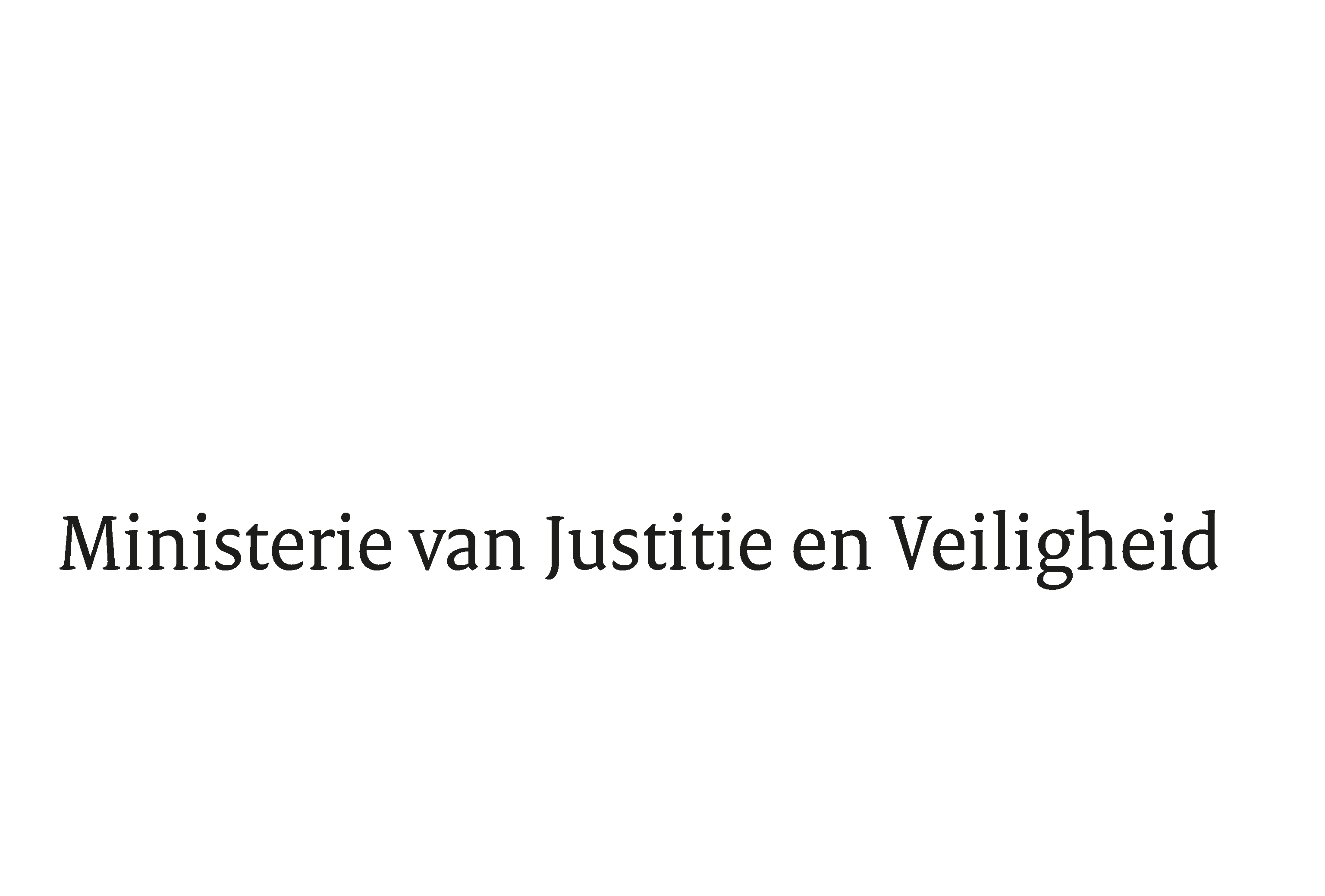 > Retouradres Postbus 20301 2500 EH  Den Haag> Retouradres Postbus 20301 2500 EH  Den HaagAan de Voorzitter van de Tweede Kamer der Staten-GeneraalPostbus 200182500 EA  DEN HAAG Aan de Voorzitter van de Tweede Kamer der Staten-GeneraalPostbus 200182500 EA  DEN HAAG Datum7 juni 2022OnderwerpAntwoorden op vragen inzake Jaarverslag, Slotwet en Rapport AR bij het Jaarverslag 2021 van JenVDirectie Financieel-Economische ZakenTurfmarkt 1472511 EX  Den HaagPostbus 203012500 EH  Den Haagwww.rijksoverheid.nl/jenvOns kenmerk4048386Bijlagen5Bij beantwoording de datum en ons kenmerk vermelden. Wilt u slechts één zaak in uw brief behandelen.Hierbij ontvangt u de antwoorden op de door uw Kamer gestelde schriftelijk vragen over het Jaarverslag en Slotwet van het Ministerie van Justitie en Veiligheid 2021 (36100-VI, nr. 1,3 en 4) en het rapport resultaten verantwoordingsonderzoek 2021 bij het Ministerie van Justitie en Veiligheid (36100-VI, nr. 2). De antwoorden op de vragen 3 en 5 bij het jaarverslag zullen separaat worden nagezonden.Tevens ontvangt u de antwoorden op de vragen van de V100 met betrekking tot het thema Digitalisering (financieel) toezicht en het thema Doelmatigheid en doeltreffendheid extra middelen J&V.